РЕШЕНИЕс. БижбулякО назначении Фаритовой З. З. председателем участковой избирательной комиссии избирательного участка № 1377 муниципального района Бижбулякский район Республики БашкортостанРассмотрев предложения по кандидатурам для назначения председателем участковой избирательной комиссии из числа членов участковой избирательной комиссии с правом решающего голоса избирательного участка №1377, руководствуясь п. 7 ст. 28 Федерального Закона «Об основных гарантиях избирательных прав и права на участие в референдуме граждан Российской Федерации»,  территориальная избирательная комиссия муниципального района Бижбулякский район Республики Башкортостан решила:1. Назначить председателем участковой избирательной комиссии избирательного участка, участка референдума № 1377   Фаритову Замиру Закарияевну, 1965  года рождения, образование  среднее профессиональное, библиотекарь, Набережная сельская библиотека-филиал МАУК Бижбулякская ЦБС муниципального района Бижбулякский район Республики Башкортостан выдвинутую собранием избирателей по месту жительства2.  	 Выдать председателю участковой избирательной комиссии Фаритовой З.З. удостоверение установленного образца.3. Председателю Фаритовой З. З. провести заседание участковой избирательной комиссии избирательного участка №1377 и предоставить соответствующие решения по избранию заместителя председателя и секретаря участковой избирательной комиссии в территориальную избирательную комиссию муниципального района Бижбулякский Республики Башкортостан в срок до 30 июня 2021 года.4. Системному администратору территориальной избирательной комиссии муниципального района Бижбулякский район Республики Башкортостан Ваченко И.Б.  ввести информацию о решении в Государственную автоматизированную систему «Выборы» и разместить настоящее решение на официальной странице территориальной избирательной комиссии муниципального района Бижбулякский Республики Башкортостан в сети Интернет.5. Направить настоящее решение в участковую избирательную комиссию избирательного участка № 1377 муниципального района Бижбулякский район Республики Башкортостан.6. Контроль за выполнением настоящего решения возложить на секретаря территориальной избирательной комиссии муниципального района Бижбулякский  Республики Башкортостан Гарипову З.М.            Председатель 						            И.Р. СитдиковСекретарь 							 З. М. Гарипова ТЕРРИТОРИАЛЬНАЯ ИЗБИРАТЕЛЬНАЯ КОМИССИЯ МУНИЦИПАЛЬНОГО РАЙОНА БИЖБУЛЯКСКИЙ РАЙОН РЕСПУБЛИКИ БАШКОРТОСТАН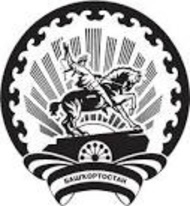 БАШКОРТОСТАН РЕСПУБЛИКАҺЫБИШБҮЛӘК РАЙОНЫ МУНИЦИПАЛЬ РАЙОНЫТЕРРИТОРИАЛЬ ҺАЙЛАЙКОМИССИЯҺЫ15 июня 2021 года№ 7/2-5